生涯学習リーダーバンク登録者の活動状況について過去１年間(令和５年４月～令和６年３月まで)に行ったご自身の活動状況についてご記入ください。活動の有無(○印をつけてください)　活動した　・　活動しなかった活動状況 (講演を行った場合は、③講演状況に記入してください)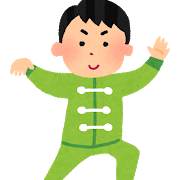 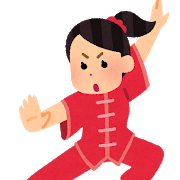 年、月、週単位で活動した場合は、備考欄に記入してください。　〔記入例：週３回、毎月第２土曜日〕活動地域は市町名を記入してください。 講演状況　その他、ご意見等ございましたら自由にお書きください。氏　名活動内容活動回数活動地域参加者概数備　　考〔記載例〕○○教室１２回神戸市約３００人（各回２０～３０人）毎月第３土曜日氏　名演題・テーマ主催者募集人員開催会場〔記載例〕地域の課題の現状と動き兵庫県５０人○○会館小ホール